4051S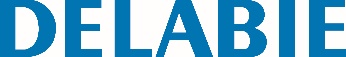 Porta piaçaba WC com tampaReferência: 4051S Informação para prescriçãoPorta piaçaba WC mural com tampa. Inox 304 bacteriostático polido satinado. Modelo parede com bloqueio antirroubo. Modelo robusto. Fácil limpeza : copo plástico amovível por cima. Copo plástico com reservatório : evita o contacto da escova com a água residual e limita os riscos de pingos em futuras utilizações. Reposição automática da escova no recetáculo por sistema cónico. Espessura Inox : corpo 1 mm. Dimensões : Ø 90 x 410 mm.